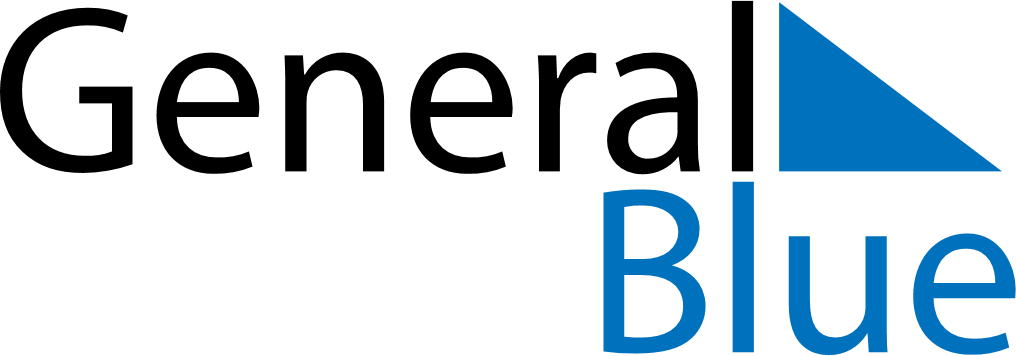 September 2024September 2024September 2024September 2024September 2024September 2024Itzig, LuxembourgItzig, LuxembourgItzig, LuxembourgItzig, LuxembourgItzig, LuxembourgItzig, LuxembourgSunday Monday Tuesday Wednesday Thursday Friday Saturday 1 2 3 4 5 6 7 Sunrise: 6:51 AM Sunset: 8:19 PM Daylight: 13 hours and 28 minutes. Sunrise: 6:52 AM Sunset: 8:17 PM Daylight: 13 hours and 24 minutes. Sunrise: 6:54 AM Sunset: 8:15 PM Daylight: 13 hours and 21 minutes. Sunrise: 6:55 AM Sunset: 8:13 PM Daylight: 13 hours and 17 minutes. Sunrise: 6:57 AM Sunset: 8:11 PM Daylight: 13 hours and 13 minutes. Sunrise: 6:58 AM Sunset: 8:08 PM Daylight: 13 hours and 10 minutes. Sunrise: 6:59 AM Sunset: 8:06 PM Daylight: 13 hours and 6 minutes. 8 9 10 11 12 13 14 Sunrise: 7:01 AM Sunset: 8:04 PM Daylight: 13 hours and 3 minutes. Sunrise: 7:02 AM Sunset: 8:02 PM Daylight: 12 hours and 59 minutes. Sunrise: 7:04 AM Sunset: 8:00 PM Daylight: 12 hours and 55 minutes. Sunrise: 7:05 AM Sunset: 7:58 PM Daylight: 12 hours and 52 minutes. Sunrise: 7:07 AM Sunset: 7:55 PM Daylight: 12 hours and 48 minutes. Sunrise: 7:08 AM Sunset: 7:53 PM Daylight: 12 hours and 45 minutes. Sunrise: 7:10 AM Sunset: 7:51 PM Daylight: 12 hours and 41 minutes. 15 16 17 18 19 20 21 Sunrise: 7:11 AM Sunset: 7:49 PM Daylight: 12 hours and 37 minutes. Sunrise: 7:13 AM Sunset: 7:47 PM Daylight: 12 hours and 34 minutes. Sunrise: 7:14 AM Sunset: 7:45 PM Daylight: 12 hours and 30 minutes. Sunrise: 7:16 AM Sunset: 7:42 PM Daylight: 12 hours and 26 minutes. Sunrise: 7:17 AM Sunset: 7:40 PM Daylight: 12 hours and 23 minutes. Sunrise: 7:19 AM Sunset: 7:38 PM Daylight: 12 hours and 19 minutes. Sunrise: 7:20 AM Sunset: 7:36 PM Daylight: 12 hours and 15 minutes. 22 23 24 25 26 27 28 Sunrise: 7:21 AM Sunset: 7:34 PM Daylight: 12 hours and 12 minutes. Sunrise: 7:23 AM Sunset: 7:31 PM Daylight: 12 hours and 8 minutes. Sunrise: 7:24 AM Sunset: 7:29 PM Daylight: 12 hours and 4 minutes. Sunrise: 7:26 AM Sunset: 7:27 PM Daylight: 12 hours and 1 minute. Sunrise: 7:27 AM Sunset: 7:25 PM Daylight: 11 hours and 57 minutes. Sunrise: 7:29 AM Sunset: 7:23 PM Daylight: 11 hours and 53 minutes. Sunrise: 7:30 AM Sunset: 7:21 PM Daylight: 11 hours and 50 minutes. 29 30 Sunrise: 7:32 AM Sunset: 7:18 PM Daylight: 11 hours and 46 minutes. Sunrise: 7:33 AM Sunset: 7:16 PM Daylight: 11 hours and 42 minutes. 